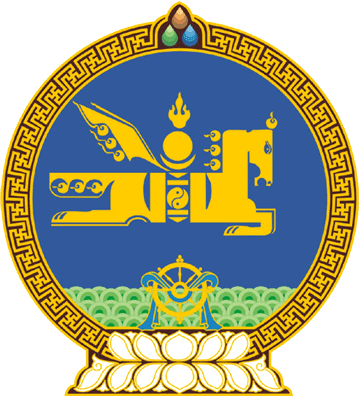 МОНГОЛ УЛСЫН ИХ ХУРЛЫНТОГТООЛ2020 оны 05 сарын 07 өдөр     		            Дугаар 42                     Төрийн ордон, Улаанбаатар хотЦалингийн хэмжээг тогтоох итгэлцүүр  батлах тухай 	Монгол Улсын Их Хурлын тухай хуулийн 44 дүгээр зүйлийн 44.6 дахь хэсэг, Төрийн албаны тухай хуулийн 57 дугаар зүйлийн 57.13 дахь хэсгийг үндэслэн Монгол Улсын Их Хурлаас ТОГТООХ нь: 	1.“Монгол Улсын Их Хурлын Тамгын газрын төрийн захиргааны болон үйлчилгээний удирдах, гүйцэтгэх, туслах албан тушаалын цалингийн хэмжээг тогтоох итгэлцүүр”-ийг 1 дүгээр хавсралтаар, “Улс төрийн албан тушаал эрхэлдэг зарим албан хаагчийн албан тушаалын цалингийн хэмжээг тогтоох итгэлцүүр”-ийг 2 дугаар хавсралтаар тус тус баталсугай.  /Энэ заалтыг 2024 оны 05 дугаар сарын 16-ны өдрийн 41 дүгээр тогтоолоор өөрчлөн найруулсан./	2.Энэ тогтоолыг 2021 оны 01 дүгээр сарын 01-ний өдрөөс эхлэн дагаж мөрдсүгэй. 	МОНГОЛ УЛСЫН 	ИХ ХУРЛЫН ДАРГА				Г.ЗАНДАНШАТАРМонгол Улсын Их Хурлын 2020 оны 42 дугаар тогтоолын 1 дүгээр хавсралт ЦАЛИНГИЙН ХЭМЖЭЭГ ТОГТООХ ИТГЭЛЦҮҮР /Энэ тогтоолд 2021 оны 12 дугаар сарын 24-ний өдрийн 101 дүгээр тогтоолоор нэмэлт оруулсан.//Энэ хавсралтад 2024 оны 05 дугаар сарын 16-ны өдрийн 41 дүгээр тогтоолоор өөрчлөлт оруулсан.//Энэ тогтоолын хавсралтад 2024 оны 05 дугаар сарын 16-ны өдрийн 41 дүгээр тогтоолоор нэмэлт оруулсан./Монгол Улсын Их Хурлын 2020 оны 42 дугаар тогтоолын 2 дугаар хавсралтУЛС ТӨРИЙН АЛБАН ТУШААЛ ЭРХЭЛДЭГ ЗАРИМ АЛБАН ХААГЧИЙН АЛБАН ТУШААЛЫН ЦАЛИНГИЙН ХЭМЖЭЭГ ТОГТООХ ИТГЭЛЦҮҮР/Энэ хавсралтыг 2024 оны 05 дугаар сарын 16-ны өдрийн 41 дүгээр тогтоолоор нэмсэн./---o0o---Д/дТөрийн захиргааны албан тушаалАлбан тушаалын сарын цалингийн итгэлцүүр1.1Улсын Их Хурлын Ерөнхий нарийн бичгийн дарга2.71.2Тамгын газрын тэргүүн дэд дарга 2.41.3Тамгын газрын дэд дарга2.11.4Газрын дарга, Хүрээлэнгийн захирал2.01.5Хэлтсийн дарга1.951.6Албаны дарга, Ахлах зөвлөх 1.901.7Зөвлөх1.851.8Ахлах референт 1.801.9Референт1.751.10Шинжээч1.601.11Нарийн бичгийн дарга, Даргын туслах1.551.12Ахлах мэргэжилтэн1.501.13Мэргэжилтэн1.451.14Ахлах зохион байгуулагч1.40Яамны газрын даргын албан тушаалын сарын цалингийн хамгийн өндөр шатлал	1.00	Д/дТөрийн үйлчилгээний албан тушаалАлбан тушаалын сарын цалингийн итгэлцүүр2.1Төрийн үйлчилгээний албаны удирдах албан тушаал 1.42.2Төрийн үйлчилгээний албаны гүйцэтгэх албан тушаал 1.22.3Төрийн үйлчилгээний албаны туслах албан тушаал1.1Яамны эрхлэх асуудлын хүрээнд ажилладаг төрийн үйлчилгээний төсвийн байгууллагын даргын албан тушаалын сарын цалингийн хамгийн өндөр шатлал1.00Д/дАлбан тушаалАлбан тушаалын сарын цалингийн итгэлцүүр1Улсын Их Хурлын гишүүний зөвлөх1.302Улсын Их Хурлын гишүүний туслах1.103Улсын Их Хурлын гишүүний бие төлөөлөгч-туслах1.004Улсын Их Хурал дахь нам, эвслийн бүлгийн ажлын албаны дарга1.505Улсын Их Хурал дахь нам, эвслийн бүлгийн ажлын албаны зөвлөх /ахлах зөвлөх/1.306Улсын Их Хурал дахь нам, эвслийн бүлгийн ажлын албаны ахлах референт1.107Улсын Их Хурал дахь нам, эвслийн бүлгийн ажлын албаны референт1.008Улсын Их Хурлын даргын ажлын албаны шадар туслах1.409Улсын Их Хурлын даргын ажлын албаны ахлах ажилтан 1.3010Улсын Их Хурлын даргын ажлын албаны ажилтан1.00Төрийн улс төрийн албан тушаалтны бүрэн эрхийн хугацаанд зөвхөн өөрт нь үйлчлэх албан тушаалын сарын цалингийн хамгийн өндөр шатлал1.00